Практические аспекты применения знаний о микроскопических гриба, патогенов животных и человека в школьном курсе биологииПрименение исследованных данных в школьном курсе биологииПеред тем, как употреблять имеющиеся данные о микроскопических грибах и их вреда для животных и человека, было проведено анкетирование среди учащихся 8-11 классов. Для того, чтобы понять на сколько старшеклассники осведомлены о возникновения и опасности грибковых заболеваний кожи, причинами их возникновения, способами лечения и профилактики. Учащимся предлагалось ответить на 10 вопросов.Анкета: « Осторожно грибы!»Знаете ли вы, что такое микозы?Какие грибковые заболевания вам известны?Опасны  ли грибковые заболевания для человека?Обязательно ли лечить грибок, или он может пройти сам?Что делать, если вы подозреваете что у вас грибок?Где можно заразиться грибковым заболеванием?Какова профилактика грибкового заболевания? Если человек обнаружил у себя грибок, может ли он избавиться от него самостоятельно?На что нужно обратить внимание, чтобы не пропустить начало болезни? Ваше отношение к рекламе противогрибковых препаратов, ведь большинство из них отпускаются в аптеке без рецепта врача, и многие больные занимаются самолечением, пользуясь этим. Чем опасно такое самолечение? В результате анкетирования было опрошено 100 человек. По результатам опроса можно сделать следующие выводы:большая часть учеников не знают, какие грибковые заболевания существуют; о профилактике знают лишь 50% опрашиваемых;учащиеся 11 класса на 47% осведомлены о грибковых заболеваниях и о мерах профилактики;Таким образом, следует отметить, что все-таки учащиеся недостаточно информированы, многие даже не имеют представление, насколько опасен грибок и к чему может привести не своевременное его лечение.В рамках исследования был сделан вывод о необходимости включить в поурочные планы по биологии материалы, полученные в ходе исследования. Это поможет сформировать интерес к науке дерматологии, косметологии, правил гигиены и ухода за кожей, распознавание грибковых заболеваний и методов их профилактики.Поскольку, целью школьного является сообщить учащимся о добытых наукой фактах и исследованиях. В школьном курсе биологии учащиеся получат теоретические и практические знания о строении микроскопических грибов, патогенов животных и человека; строении здоровой кожи и пораженной грибковыми патогенами; мерах профилактики с дерматомикозами.В школьной программе изучение биологии продолжается с 7 по 11 класс. Нами был проведен анализ, в каких классах и по каким темам можно включить дополнительную информацию грибах патогенах.В разделах «Животные», «Человек» и «Общая биология» многие темы связаны с валеологией, гигиеной и медициной. Раннее (до 2017 года), по программе тематического планирования, в 7 классе было предусмотрено изучение «царства Грибы» и уделялось несколько часов, в 8 классе была тема «Кожа», «Заболевания кожи. Меры профилактики». В настоящее время, по обновленной программе, которая действует с 2017 года по сегодняшний день, тематическое планирование программы значительно изменилось и сократилось количество часов, выделяемых на каждую тему.Таким образом, проведя анализ, в 7 классе 1 час уделяется теме «Общая характеристика пяти царств живых организмов». В этой теме, можно выделить царство Грибы, при изучении которого, мы включили изучение микроскопических грибов, особое внимание уделили патогенным грибам, которые вызывают заражение у животных и человека.Учащимся был предоставлен краткий теоретический материал о микроскопических болезнетворных грибах и о способах заражения ими в виде таблицы (см. табл. 3.1).Таблица 3.1 Микроскопические болезнетворные грибыВ 8 классе есть несколько тем, в которые можно включить изучение полученных данных о микроскопических грибах патогенах (см. табл. 3.2).Таблица 3.2 Тематическое планирование в 8 классеВ теме «Грибы – особое царство живых организмов», для учащихся была разработана инструктивная карточка по выполнению лабораторной работы «Строение и размножение плесневых грибов пеницилла и мукора» (см. ниже).Лабораторная работа«Строение и размножение плесневых грибов пеницилла и мукора»Цель работы: изучить строение и размножение плесневых грибовОборудование: микроскоп; готовый микропрепарат пеницилла, культура мукора в период образования спор; лабораторное оборудование: чашка Петри, стакан, предметное стекло, покровное стекло, препаровальная игла, пипетка; салфеткаХод работы:1. Приготовьте к работе микроскоп.2. Рассмотрите под микроскопом готовый микропрепарат плесневого гриба пеницилла:а) найдите на микропрепарате грибницу, плодовое тело, споры;б) выполните в тетради рисунок тела мукора, подпишите на рисунке рассмотренные части и название рисунка.3. Приготовьте микропрепарат плесневого гриба мукора в период образования спор: положите на предметное стекло в каплю воды участок грибницы мукора и накройте его покровным стеклом. Рассмотрите приготовленный микропрепарат под микроскопом:а) найдите на микропрепарате споры;б) выполните в тетради рисунок спор мукора.4. Запишите в тетрадь вывод об особенностях строения и размножения плесневых грибов.Таким образом, учащиеся 8 класса ознакомились с микроскопическим строением грибов.В теме «Инфекционные заболевания и меры их профилактики» помимо заболеваний, вызванных простейшими и вирусами, в плане урока было предусмотрено изучение часто встречающихся возбудителей кожных заболеваний в нашем регионе, таких как грибы Microsporum и Trichophyton, также предоставлены меры профилактики. На данном уроке будет прослеживаться интеграция между биологией, валеологией и медициной. Ниже представлен план конспект урока по изучаемой теме.Тема: Инфекционные заболевания и меры их профилактики.Цель: изучить разнообразие инфекционных заболеваний, выявить основных возбудителей, изучить основные меры профилактики для сохранения здоровья.Задачи: формировать понятия: возбудители инфекционных заболеваний, иммунитет, воспитывать потребность соблюдения гигиены и норм санитарии в социуме; развивать умения и навыки: работа с дополнительными источниками, сравнение, анализ во избежание инфекционных заболеваний.Тип урока: формирование новых знаний, умений и навыков.Ход урока: 1. Повторение материала с целью актуализации знаний. Учащихся просят ответить на вопрос: «Каким образом витамин С связан заболеваниями человека?». Учащиеся высказывают свои идеи об иммунитете, правильном питании, здоровом образе жизни. Это мотивирует их на изучение болезней, вызванных паразитиическими организмами.2. Вызов. Учащимся  демонстрируются фотографии больных инфекционными заболеваниями. С учащимися организуется беседа по вопросам: Что вы заметили на рисунках? Как вы думаете, как появляются инфекционные заболевания? Какие инфекционные заболевания распространены в повседневной жизни? После этого демонстрируется видео «Инфекционные заболевания». Обсуждение видео. Учащиеся делают устные выводы по видео.3. Целеполагание. Совместно с учащимися формулируются цели урока.4. Осмысление новой информации. Учащиеся делятся на пары с помощью карточек. Затем они изучают различные инфекционные заболевания(дизентерия, чума, микроспория, трихофития). В помощь учащимся раздаются тексты, необходимые для исследования. Продуктом исследовательской деятельности будет являться постер/ буклет/ брошюра/ презентация.Критерии оценивания задания: определен возбудитель, вызывающий исследуюмую болезнь; описаны симптомы заболевания; описаны профилактические меры по предупреждению болезни.5. Презентация продукта исследовательской деятельности. С помощью метода «ДЖИГСО» пары защищают презентации друг другу. Пары проводят межпарное оценивание.8. Рефлексия Учитель возвращается к целям урока, обсуждая уровень их достижения. Для дальнейшего планирования уроков учащимся задаются вопросы:- что узнал, чему научился;- что осталось непонятным; - над чем необходимо работать.Вопросы могут обсуждаться устно или письменно.На этапе повторения материала с целью актуализации знаний учащиеся формулируют вопросы низкого и высокого порядка с дальнейшим взаимоопросом. На этапе осмысления новой информации применяется метод критического мышления ДЖИГСО. Учащиеся самостоятельно определяют продукт учебной деятельности. Учащиеся в группах оказывают друг другу поддержку. На этапе вызова определяется зона ближайшего развития учащихся. На этапе осмысления осуществляется взаимооценка продукта деятельности на основе критериев оценивания. Таким образом, учащиеся 8 класса ознакомились с основными возбудителя инфекционных кожных заболеваний на местном уровне и мерами профилактики от их возникновения.На тему «Причины и последствия кожных заболеваний. Симптомы и меры их профилактики» из раздела «Выделение» был разработан план конспект урока по типу лекция с элементами беседы. В плане урока были приведены статистические данные о заболеваемости дерматомикозами на территории Северо-Казахстанской области, причинах возникновения и путей передачи (данные были приведены из главы II). Также, дополнительно во внеурочное время была организована экскурсия в ГКП на ПХВ «Областной кожно-венерологический диспансер», где учащиеся смогли увидеть, как проводятся лабораторные анализы и посевы микроскопических грибов.Анализировав тематические программы по биологии в 9-11 классах мы выявили, что по программе не предусмотрено изучение грибов, кожи и кожных инфекционных заболеваний. Следовательно, с целью информирования учащихся о возбудителях и опасности дерматомикозов, мерах профилактики, необходимо сделать уклон на 8-е классы. Потому что в тематическом планировании по биологии для 8 класса данной теме, в целом, уделяется 3 часа, в 7 классе лишь один час.Результативность изучения микроскопических грибов патогенов в школьном курсе биологииВ ходе изучения данной темы в школьном курсе биологии, больший интерес проявили 8-е классы. Лабораторная работа «Строение и размножение плесневых грибов пеницилла и мукора» была для них познавательной, что заинтересовало их заниматься изучением микроскопических грибов углубленно. Ребята начали работать над исследовательским проектом на базе ГККП «Дворец школьников» лаборатории биологии. Тема проекта: «Микроскопические грибы – патогены животных и человека». Ребята активно работают над исследованием, на данный момент проект находится на стадии завершения. Поскольку, в условиях карантина и дистанционного формата обучения, мы были вынуждены отложить исследование. Ниже представлены фото фрагменты из работы над проектом (см. рис. 3.1).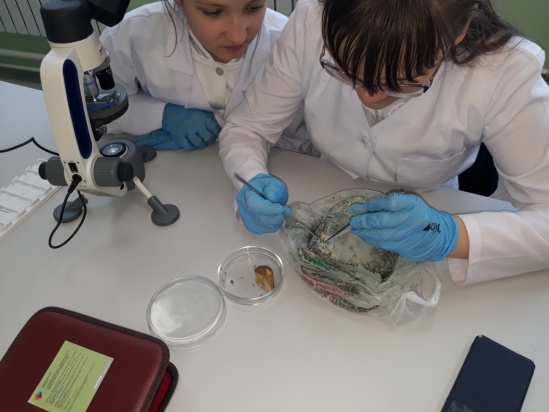 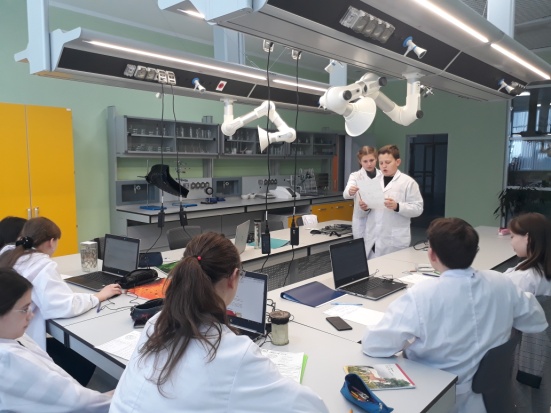 Рис. 3.1 Фрагменты работы над проектом«Микроскопические грибы – патогенны животных и человека»На каждом этапе исследования, юные исследователи проектанты представляли свои результаты перед другими ребятами. Тем самым, они делились своими открытиями и проводили беседу о возбудителях дерматомикозов и их профилактике.После изучения темы «Инфекционные заболевания и меры их профилактики» учащиеся выпустили брошюру (см. приложение 1), которую мы совместно с ребятами распространили в школе. Это показало, что школьников заинтересовала данная тема, поскольку она актуальна. В процессе создания брошюры у учащихся 8 класса реализовались и усовершенствовались знания в области дерматологии.Во время экскурсии в ГКП на ПХВ «Областной кожно-венерологический диспансер» у учащихся были сформированы знания о лабораторной диагностике кожных заболеваний. Особенно, больший интерес к изучению дерматомикозов выявился у тех, кто собирается связать свою жизнь с медициной. Ниже представлены фото экскурсии (см. рис. 3.2).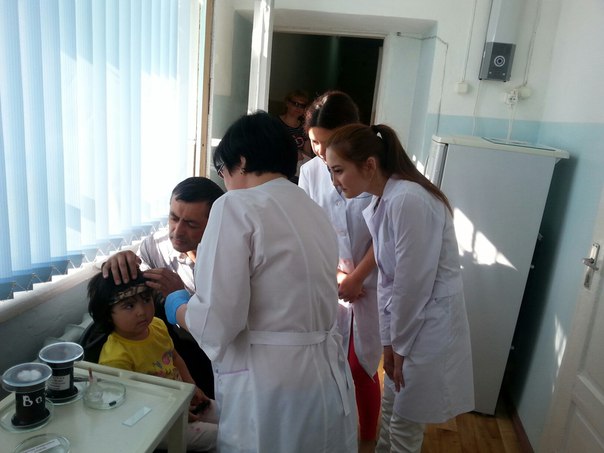 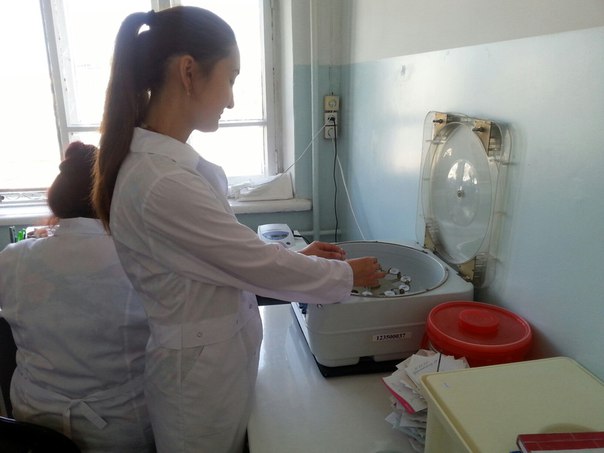 Рис. 3.2 Фрагменты экскурсии в лаборатории«Областного кожно-венерологического диспансера»Исходя из того, что в изучение биологии в 8 классе были включены результаты исследования о грибах патогенах, у учащихся появился больший интерес к изучению биологии. Для того, чтобы выявить, насколько он изменился, в 8-х классах был проведен тест на выявление уровня познавательной активности. Тест состоял из 15 вопросов, с вариантом ответов «да», либо «нет»:1. Я жду урока биологии.2. У меня на уроке преобладает хорошее настроение.3. Я выполняю самостоятельно домашнее задание.4. Мне нравится принимать участие в конкурсах, олимпиадах по биологии.5. Я выполняю дополнительные задания по биологии в классе или дома.6. Я внимательно слушаю учителя7. Я стараюсь решить задание до конца, даже если оно требует выполнения однотипных длительных операций.8. Я обращаюсь к учителю за консультацией.9. Я могу повторить содержание урока после его завершения.10. Я нахожу собственные способы выполнения задания.11. На уроке я слушаю вопросы учителя и стараюсь отвечать на них.12. Я посещаю с удовольствием внеклассные мероприятия по биологии.13. Мне нравится выполнять творческие задания с использованием дополнительного материала.14. Мне нравится работать самостоятельно на уроке.15 Я бы хотел изучать биологию (раздел биологии) после окончания школы, возможно не занимаясь данной наукой профессионально.Было опрошено 70 учащихся 8 класса. Проанализировав анкеты, было выявлено, что 78% учащихся с большим интересом посещают урок биологии. Такой интерес, был заметен не только по результатам опроса, но и значительно изменились подготовка учащихся к уроку, их работа на уроке. Учащихся заинтересовала интеграция биологии с валеологией и медициной, особенно после экскурсии в больницу.Таким образом, нам удалось в школьном курсе биологии изучить данные о микроскопических грибах патогенах, которые мы получили в ходе исследования. Тем самым нам удалось не только усовершенствовать знания учащихся в области дерматологии, но и увеличить познавательный интерес к изучению биологии в школе.№ЗаболеваниеВозбудительПути зараженияПрофилактика1Микроспория-  грибковое заболевание, при котором чаще всего поражаются кожа и волосы, очень редко ногти.Микроскопический гриб MicrosporumЧерез предметы быта (посуда, полотенце, одежда, расческа); от бродячих животных (кошек, собак); через почву; от больного человека к здоровому.Соблюдать правила гигиены, не контактировать с бродячими животными, использовать средства защиты при работе с почвой (перчатки, маска, головной убор). При первых симптомах немедля обращаться за лабораторной диагностикой.2Трихофития – грибковое заболевание, при котором поражаются волосы, ногти, кожа. Протекает сложнее, чем микроспория.Микроскопический гриб TrichophytonЧерез предметы быта (посуда, полотенце, одежда, расческа); от бродячих животных (кошек, собак); через почву; от больного человека к здоровому.Соблюдать правила гигиены, не контактировать с бродячими животными, использовать средства защиты при работе с почвой (перчатки, маска, головной убор). При первых симптомах немедля обращаться за лабораторной диагностикой.№РазделТема урокаЦельКол-вочасов1Разнообразие живых организмов.Грибы – особое царство живых организмов.Описывать отличительные признаки грибов.12Микробиология и биотехнология.Инфекционные заболевания и меры их профилактики.Описывать особенности заболеваний, вызванных простейшими, грибами, бактериями, вирусами и меры их профилактики.13ВыделениеПричины и последствия кожных заболеваний. Симптомы и меры их профилактики.Объяснять меры профилактики кожных заболеваний.1